SCHOLEN  MET   FRIETEN ( alle soepen bevatten de allergenen:1,7,9,14)                        				        Traiteur Willequet																		         Grote Herreweg 225                                   																		         9690 Kluisbergen                                                                                                                                                                                                                             055/38.85.86carol@traiteurwillequet.be en ann@traiteurwillequet.be .GLUTEN                                                    5. AARDNOTEN					            9. SELDERIJ				13.WEEKDIERENSCHAALDIEREN                                     6. SOJA							10. MOSTERD			14. SULFIETEIEREN				                 7. LACTOSE						11. SESAMZAADVIS					       8.SCHAALVRUCHTEN				12. LUPINE Gelieve ons steeds op de hoogte te brengen van bepaalde allergieën. Door de aanwezigheid van gluten, vis, schaaldieren , melk , soja, ei, selder, mosterd, sesamzaad,pinda, noten en sulfiet in ons bedrijf zijn ongewenste sporen van deze allergieën in onze maaltijden nooit volledig uit te sluiten. Indien vragen , contacteer ons gerust.. De samenstelling van de produkten kan steeds wijzigen.M A A N DA GD I N S D A GW O E N S D A GD O N D E R D A GV R I J D A G 02/10 PreisoepCordon bleu(1-7) 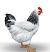 Vleesjus(1-7-9) PerenAardappelen(14)03/10 TomatensoepBlanquetCurrysaus(1-7-9)BrunoisegroentenFrieten04/10 05/10 BroccolisoepCrepinetten(1-6) 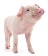 Jagersaus(1-7-9)Spinazie(1-7-9)Aardappelen(14)06/10 WortelsoepZalm en krabflakes(2-4) 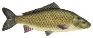 Kaassaus(1-7-9)Spirelli(1)09/10 GroentesoepHeekhaasje(4) Dragonsaus(1-7-9)Groentepuree(9-14)10/10 ErwtensoepVarkensreepjes(1-10) TomaatjesFrieten 11/10 12/10 WitloofsoepBraadworst (1-6) Vleesjus(1-7-9)Selderblokjes(1-7-9)Aardappelen(14)13/10 TomatensoepLasagne(1-3-7) 16/10 AspergesoepKalkoensnitsel(1) Vleesjus(1-7-9)AppelmoesAardappelen(14)17/10 CressonsoepVol au vent(1-7-9) Sla Mayonaise(3-10)Frieten 18/10 19/10 BloemkoolsoepVogelnesten(1-6-3) Witte boontjesTomatensaus(1-9)Aardappelen(14)20/10 CourgettesoepSpaghetti(1)WorteltjesBolognaisesaus(9) 23/10 PompoensoepVissticks(1-4) Wortelpuree(9-14)Tartaar(3-10)24/10 BroccolisoepStoofvlees (1-9) FruitFrieten 25/26/10 ChampignonsoepGehaktballen (1-6) Tomatensaus(1-9)IjsbergsaladeAardappelen(14)27/10 GroentesoepPasta(1) Provencaalse saus(9)Paprika, tomaten en wortelsKippereepjes